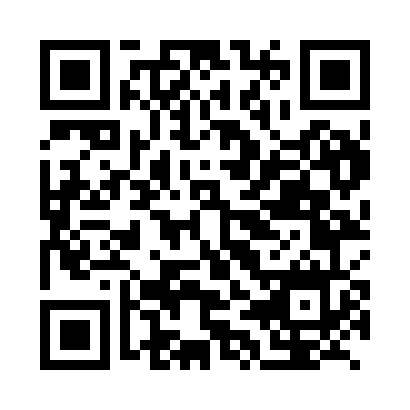 Prayer times for Chaohu City, ChinaWed 1 May 2024 - Fri 31 May 2024High Latitude Method: Angle Based RulePrayer Calculation Method: Muslim World LeagueAsar Calculation Method: ShafiPrayer times provided by https://www.salahtimes.comDateDayFajrSunriseDhuhrAsrMaghribIsha1Wed3:555:2412:063:456:498:132Thu3:535:2312:063:456:508:143Fri3:525:2212:063:456:508:154Sat3:515:2112:063:456:518:165Sun3:505:2012:063:456:528:176Mon3:495:1912:063:456:538:187Tue3:485:1812:063:456:538:188Wed3:475:1812:063:456:548:199Thu3:455:1712:063:456:558:2010Fri3:445:1612:053:456:558:2111Sat3:435:1512:053:456:568:2212Sun3:425:1412:053:456:578:2313Mon3:415:1412:053:456:578:2414Tue3:405:1312:053:456:588:2515Wed3:395:1212:053:456:598:2616Thu3:385:1212:053:457:008:2717Fri3:385:1112:053:467:008:2818Sat3:375:1112:063:467:018:2919Sun3:365:1012:063:467:028:3020Mon3:355:0912:063:467:028:3121Tue3:345:0912:063:467:038:3222Wed3:335:0812:063:467:038:3323Thu3:335:0812:063:467:048:3324Fri3:325:0712:063:467:058:3425Sat3:315:0712:063:467:058:3526Sun3:315:0712:063:467:068:3627Mon3:305:0612:063:467:078:3728Tue3:295:0612:063:467:078:3829Wed3:295:0512:073:467:088:3930Thu3:285:0512:073:477:088:3931Fri3:285:0512:073:477:098:40